1.1. Описание услуги1.1. Описание услуги1.1. Описание услуги1.1. Описание услуги1.1. Описание услуги1.1. Описание услуги1.1. Описание услугиЗаказчику предоставляется услуга Администратора информационной безопасности объектов критической информационной инфраструктуры (далее – КИИ) для выполнения требований по информационной безопасности, составления и актуализации отчетной и организационной распорядительной документации критической информационной инфраструктуры заказчикаЗаказчику предоставляется услуга Администратора информационной безопасности объектов критической информационной инфраструктуры (далее – КИИ) для выполнения требований по информационной безопасности, составления и актуализации отчетной и организационной распорядительной документации критической информационной инфраструктуры заказчикаЗаказчику предоставляется услуга Администратора информационной безопасности объектов критической информационной инфраструктуры (далее – КИИ) для выполнения требований по информационной безопасности, составления и актуализации отчетной и организационной распорядительной документации критической информационной инфраструктуры заказчикаЗаказчику предоставляется услуга Администратора информационной безопасности объектов критической информационной инфраструктуры (далее – КИИ) для выполнения требований по информационной безопасности, составления и актуализации отчетной и организационной распорядительной документации критической информационной инфраструктуры заказчикаЗаказчику предоставляется услуга Администратора информационной безопасности объектов критической информационной инфраструктуры (далее – КИИ) для выполнения требований по информационной безопасности, составления и актуализации отчетной и организационной распорядительной документации критической информационной инфраструктуры заказчикаЗаказчику предоставляется услуга Администратора информационной безопасности объектов критической информационной инфраструктуры (далее – КИИ) для выполнения требований по информационной безопасности, составления и актуализации отчетной и организационной распорядительной документации критической информационной инфраструктуры заказчикаЗаказчику предоставляется услуга Администратора информационной безопасности объектов критической информационной инфраструктуры (далее – КИИ) для выполнения требований по информационной безопасности, составления и актуализации отчетной и организационной распорядительной документации критической информационной инфраструктуры заказчика1.2. Способ подключения к ИТ-системе (если необходимо и в зависимости от технической возможности организации)1.2. Способ подключения к ИТ-системе (если необходимо и в зависимости от технической возможности организации)1.2. Способ подключения к ИТ-системе (если необходимо и в зависимости от технической возможности организации)1.2. Способ подключения к ИТ-системе (если необходимо и в зависимости от технической возможности организации)1.2. Способ подключения к ИТ-системе (если необходимо и в зависимости от технической возможности организации)1.2. Способ подключения к ИТ-системе (если необходимо и в зависимости от технической возможности организации)1.2. Способ подключения к ИТ-системе (если необходимо и в зависимости от технической возможности организации)Ярлык на Портале терминальных приложенийПрямая ссылка на Web-ресурс из КСПДПрямая ссылка на Web-ресурс из интернет (требуется СКЗИ на АРМ / не требуется)«Толстый клиент» на АРМ пользователя (требуется СКЗИ на АРМ / не требуется)    Другой способ _для данной услуги не применяется Ярлык на Портале терминальных приложенийПрямая ссылка на Web-ресурс из КСПДПрямая ссылка на Web-ресурс из интернет (требуется СКЗИ на АРМ / не требуется)«Толстый клиент» на АРМ пользователя (требуется СКЗИ на АРМ / не требуется)    Другой способ _для данной услуги не применяется Ярлык на Портале терминальных приложенийПрямая ссылка на Web-ресурс из КСПДПрямая ссылка на Web-ресурс из интернет (требуется СКЗИ на АРМ / не требуется)«Толстый клиент» на АРМ пользователя (требуется СКЗИ на АРМ / не требуется)    Другой способ _для данной услуги не применяется Ярлык на Портале терминальных приложенийПрямая ссылка на Web-ресурс из КСПДПрямая ссылка на Web-ресурс из интернет (требуется СКЗИ на АРМ / не требуется)«Толстый клиент» на АРМ пользователя (требуется СКЗИ на АРМ / не требуется)    Другой способ _для данной услуги не применяется Ярлык на Портале терминальных приложенийПрямая ссылка на Web-ресурс из КСПДПрямая ссылка на Web-ресурс из интернет (требуется СКЗИ на АРМ / не требуется)«Толстый клиент» на АРМ пользователя (требуется СКЗИ на АРМ / не требуется)    Другой способ _для данной услуги не применяется Ярлык на Портале терминальных приложенийПрямая ссылка на Web-ресурс из КСПДПрямая ссылка на Web-ресурс из интернет (требуется СКЗИ на АРМ / не требуется)«Толстый клиент» на АРМ пользователя (требуется СКЗИ на АРМ / не требуется)    Другой способ _для данной услуги не применяется Ярлык на Портале терминальных приложенийПрямая ссылка на Web-ресурс из КСПДПрямая ссылка на Web-ресурс из интернет (требуется СКЗИ на АРМ / не требуется)«Толстый клиент» на АРМ пользователя (требуется СКЗИ на АРМ / не требуется)    Другой способ _для данной услуги не применяется 1.3. Группа корпоративных бизнес-процессов / сценариев, поддерживаемых в рамках услуги   1.3. Группа корпоративных бизнес-процессов / сценариев, поддерживаемых в рамках услуги   1.3. Группа корпоративных бизнес-процессов / сценариев, поддерживаемых в рамках услуги   1.3. Группа корпоративных бизнес-процессов / сценариев, поддерживаемых в рамках услуги   1.3. Группа корпоративных бизнес-процессов / сценариев, поддерживаемых в рамках услуги   1.3. Группа корпоративных бизнес-процессов / сценариев, поддерживаемых в рамках услуги   1.3. Группа корпоративных бизнес-процессов / сценариев, поддерживаемых в рамках услуги    Для данной услуги не применяется Для данной услуги не применяется Для данной услуги не применяется Для данной услуги не применяется Для данной услуги не применяется Для данной услуги не применяется Для данной услуги не применяется1.4. Интеграция с корпоративными ИТ-системами1.4. Интеграция с корпоративными ИТ-системами1.4. Интеграция с корпоративными ИТ-системами1.4. Интеграция с корпоративными ИТ-системами1.4. Интеграция с корпоративными ИТ-системами1.4. Интеграция с корпоративными ИТ-системами1.4. Интеграция с корпоративными ИТ-системамиИТ-системаГруппа процессовГруппа процессовГруппа процессовГруппа процессовГруппа процессовДля данной услуги не применяетсяДля данной услуги не применяетсяДля данной услуги не применяетсяДля данной услуги не применяетсяДля данной услуги не применяется1.5. Интеграция с внешними ИТ-системами1.5. Интеграция с внешними ИТ-системами1.5. Интеграция с внешними ИТ-системами1.5. Интеграция с внешними ИТ-системами1.5. Интеграция с внешними ИТ-системами1.5. Интеграция с внешними ИТ-системами1.5. Интеграция с внешними ИТ-системамиИТ-системаГруппа процессовГруппа процессовГруппа процессовГруппа процессовГруппа процессовДля данной услуги не применяетсяДля данной услуги не применяетсяДля данной услуги не применяетсяДля данной услуги не применяетсяДля данной услуги не применяется1.6. Состав услуги1.6. Состав услуги1.6. Состав услуги1.6. Состав услуги1.6. Состав услуги1.6. Состав услуги1.6. Состав услугиЦентр поддержки пользователей Для данной услуги не применяется Для данной услуги не применяется Для данной услуги не применяется Для данной услуги не применяется Для данной услуги не применяетсяФункциональная поддержкаВ рамках предоставления услуги Исполнитель на основании лицензии ФСТЭК России выполняет следующие работы:Составление новых сведений о категорировании в случае планового и внепланового изменения объекта КИИ (модернизация) и согласование со ФСТЭК России;Проведение категорирования объекта КИИ и согласование сведений о проведении категорирования со ФСТЭК России;Составление сведений о значимом объекте КИИ и согласование его подключения с сетями связи общего пользования;Актуализация модели угроз безопасности информации объекта КИИ в ходе модернизации объекта КИИ;Составление для Заказчика ежемесячного отчета о текущем состоянии объектов критической информационной инфраструктуры;Повторное категорирование объектов КИИ и согласование сведений о проведении категорирования со ФСТЭК России;Разработка политики по обеспечению безопасности, на объекты КИИ;Разработка положения по организации и проведению работ по обеспечению безопасности объектов КИИ;Разработка регламентов, описывающих правила и процедуры по обеспечению безопасности объекта КИИИзменение перечня объектов КИИ после создания или вывода из эксплуатации объекта критической информационной инфраструктуры;Изменение перечня критических процессов в случае изменения видов деятельности организации;Формирование плана мероприятий по обеспечению безопасности объектов КИИ Заказчика (по запросу субъекта, но не реже одного раза в календарный год);Изменение и составление плана реагирования на компьютерные инциденты и принятия мер по ликвидации последствий компьютерных атак на значимые объекты критической информационной инфраструктуры; согласование с ФСБ России и ФСТЭК России;Составление приказа по обеспечению безопасности объектов КИИ и внесение измененийОценка критических процессов и подготовка отчета о влиянии компьютерных инцидентов при возникновении ущербов в информационной инфраструктуре;Анализ актуальности и достоверности сведений о проведении категорирования объектов критической информационной инфраструктуры и присвоении ему соответствующей категории значимости, делящийся на этапы:отправка запроса для оценки актуальности и достоверности сведений о проведении категорирования объектов КИИ;проверка сведений о проведении категорирования объектов КИИ и присвоении им соответствующей категории значимости;подготовка отчета о правильности, актуальности и достоверности проведения категорирования и составления сведений о проведении категорирования объектов КИИ.В рамках предоставления услуги Исполнитель на основании лицензии ФСТЭК России выполняет следующие работы:Составление новых сведений о категорировании в случае планового и внепланового изменения объекта КИИ (модернизация) и согласование со ФСТЭК России;Проведение категорирования объекта КИИ и согласование сведений о проведении категорирования со ФСТЭК России;Составление сведений о значимом объекте КИИ и согласование его подключения с сетями связи общего пользования;Актуализация модели угроз безопасности информации объекта КИИ в ходе модернизации объекта КИИ;Составление для Заказчика ежемесячного отчета о текущем состоянии объектов критической информационной инфраструктуры;Повторное категорирование объектов КИИ и согласование сведений о проведении категорирования со ФСТЭК России;Разработка политики по обеспечению безопасности, на объекты КИИ;Разработка положения по организации и проведению работ по обеспечению безопасности объектов КИИ;Разработка регламентов, описывающих правила и процедуры по обеспечению безопасности объекта КИИИзменение перечня объектов КИИ после создания или вывода из эксплуатации объекта критической информационной инфраструктуры;Изменение перечня критических процессов в случае изменения видов деятельности организации;Формирование плана мероприятий по обеспечению безопасности объектов КИИ Заказчика (по запросу субъекта, но не реже одного раза в календарный год);Изменение и составление плана реагирования на компьютерные инциденты и принятия мер по ликвидации последствий компьютерных атак на значимые объекты критической информационной инфраструктуры; согласование с ФСБ России и ФСТЭК России;Составление приказа по обеспечению безопасности объектов КИИ и внесение измененийОценка критических процессов и подготовка отчета о влиянии компьютерных инцидентов при возникновении ущербов в информационной инфраструктуре;Анализ актуальности и достоверности сведений о проведении категорирования объектов критической информационной инфраструктуры и присвоении ему соответствующей категории значимости, делящийся на этапы:отправка запроса для оценки актуальности и достоверности сведений о проведении категорирования объектов КИИ;проверка сведений о проведении категорирования объектов КИИ и присвоении им соответствующей категории значимости;подготовка отчета о правильности, актуальности и достоверности проведения категорирования и составления сведений о проведении категорирования объектов КИИ.В рамках предоставления услуги Исполнитель на основании лицензии ФСТЭК России выполняет следующие работы:Составление новых сведений о категорировании в случае планового и внепланового изменения объекта КИИ (модернизация) и согласование со ФСТЭК России;Проведение категорирования объекта КИИ и согласование сведений о проведении категорирования со ФСТЭК России;Составление сведений о значимом объекте КИИ и согласование его подключения с сетями связи общего пользования;Актуализация модели угроз безопасности информации объекта КИИ в ходе модернизации объекта КИИ;Составление для Заказчика ежемесячного отчета о текущем состоянии объектов критической информационной инфраструктуры;Повторное категорирование объектов КИИ и согласование сведений о проведении категорирования со ФСТЭК России;Разработка политики по обеспечению безопасности, на объекты КИИ;Разработка положения по организации и проведению работ по обеспечению безопасности объектов КИИ;Разработка регламентов, описывающих правила и процедуры по обеспечению безопасности объекта КИИИзменение перечня объектов КИИ после создания или вывода из эксплуатации объекта критической информационной инфраструктуры;Изменение перечня критических процессов в случае изменения видов деятельности организации;Формирование плана мероприятий по обеспечению безопасности объектов КИИ Заказчика (по запросу субъекта, но не реже одного раза в календарный год);Изменение и составление плана реагирования на компьютерные инциденты и принятия мер по ликвидации последствий компьютерных атак на значимые объекты критической информационной инфраструктуры; согласование с ФСБ России и ФСТЭК России;Составление приказа по обеспечению безопасности объектов КИИ и внесение измененийОценка критических процессов и подготовка отчета о влиянии компьютерных инцидентов при возникновении ущербов в информационной инфраструктуре;Анализ актуальности и достоверности сведений о проведении категорирования объектов критической информационной инфраструктуры и присвоении ему соответствующей категории значимости, делящийся на этапы:отправка запроса для оценки актуальности и достоверности сведений о проведении категорирования объектов КИИ;проверка сведений о проведении категорирования объектов КИИ и присвоении им соответствующей категории значимости;подготовка отчета о правильности, актуальности и достоверности проведения категорирования и составления сведений о проведении категорирования объектов КИИ.В рамках предоставления услуги Исполнитель на основании лицензии ФСТЭК России выполняет следующие работы:Составление новых сведений о категорировании в случае планового и внепланового изменения объекта КИИ (модернизация) и согласование со ФСТЭК России;Проведение категорирования объекта КИИ и согласование сведений о проведении категорирования со ФСТЭК России;Составление сведений о значимом объекте КИИ и согласование его подключения с сетями связи общего пользования;Актуализация модели угроз безопасности информации объекта КИИ в ходе модернизации объекта КИИ;Составление для Заказчика ежемесячного отчета о текущем состоянии объектов критической информационной инфраструктуры;Повторное категорирование объектов КИИ и согласование сведений о проведении категорирования со ФСТЭК России;Разработка политики по обеспечению безопасности, на объекты КИИ;Разработка положения по организации и проведению работ по обеспечению безопасности объектов КИИ;Разработка регламентов, описывающих правила и процедуры по обеспечению безопасности объекта КИИИзменение перечня объектов КИИ после создания или вывода из эксплуатации объекта критической информационной инфраструктуры;Изменение перечня критических процессов в случае изменения видов деятельности организации;Формирование плана мероприятий по обеспечению безопасности объектов КИИ Заказчика (по запросу субъекта, но не реже одного раза в календарный год);Изменение и составление плана реагирования на компьютерные инциденты и принятия мер по ликвидации последствий компьютерных атак на значимые объекты критической информационной инфраструктуры; согласование с ФСБ России и ФСТЭК России;Составление приказа по обеспечению безопасности объектов КИИ и внесение измененийОценка критических процессов и подготовка отчета о влиянии компьютерных инцидентов при возникновении ущербов в информационной инфраструктуре;Анализ актуальности и достоверности сведений о проведении категорирования объектов критической информационной инфраструктуры и присвоении ему соответствующей категории значимости, делящийся на этапы:отправка запроса для оценки актуальности и достоверности сведений о проведении категорирования объектов КИИ;проверка сведений о проведении категорирования объектов КИИ и присвоении им соответствующей категории значимости;подготовка отчета о правильности, актуальности и достоверности проведения категорирования и составления сведений о проведении категорирования объектов КИИ.В рамках предоставления услуги Исполнитель на основании лицензии ФСТЭК России выполняет следующие работы:Составление новых сведений о категорировании в случае планового и внепланового изменения объекта КИИ (модернизация) и согласование со ФСТЭК России;Проведение категорирования объекта КИИ и согласование сведений о проведении категорирования со ФСТЭК России;Составление сведений о значимом объекте КИИ и согласование его подключения с сетями связи общего пользования;Актуализация модели угроз безопасности информации объекта КИИ в ходе модернизации объекта КИИ;Составление для Заказчика ежемесячного отчета о текущем состоянии объектов критической информационной инфраструктуры;Повторное категорирование объектов КИИ и согласование сведений о проведении категорирования со ФСТЭК России;Разработка политики по обеспечению безопасности, на объекты КИИ;Разработка положения по организации и проведению работ по обеспечению безопасности объектов КИИ;Разработка регламентов, описывающих правила и процедуры по обеспечению безопасности объекта КИИИзменение перечня объектов КИИ после создания или вывода из эксплуатации объекта критической информационной инфраструктуры;Изменение перечня критических процессов в случае изменения видов деятельности организации;Формирование плана мероприятий по обеспечению безопасности объектов КИИ Заказчика (по запросу субъекта, но не реже одного раза в календарный год);Изменение и составление плана реагирования на компьютерные инциденты и принятия мер по ликвидации последствий компьютерных атак на значимые объекты критической информационной инфраструктуры; согласование с ФСБ России и ФСТЭК России;Составление приказа по обеспечению безопасности объектов КИИ и внесение измененийОценка критических процессов и подготовка отчета о влиянии компьютерных инцидентов при возникновении ущербов в информационной инфраструктуре;Анализ актуальности и достоверности сведений о проведении категорирования объектов критической информационной инфраструктуры и присвоении ему соответствующей категории значимости, делящийся на этапы:отправка запроса для оценки актуальности и достоверности сведений о проведении категорирования объектов КИИ;проверка сведений о проведении категорирования объектов КИИ и присвоении им соответствующей категории значимости;подготовка отчета о правильности, актуальности и достоверности проведения категорирования и составления сведений о проведении категорирования объектов КИИ.Поддержка интеграционных процессовДля данной услуги не применяетсяДля данной услуги не применяетсяДля данной услуги не применяетсяДля данной услуги не применяетсяДля данной услуги не применяетсяИТ-инфраструктураДля данной услуги не применяетсяДля данной услуги не применяетсяДля данной услуги не применяетсяДля данной услуги не применяетсяДля данной услуги не применяетсяМодификация ИТ-системыДля данной услуги не применяетсяДля данной услуги не применяетсяДля данной услуги не применяетсяДля данной услуги не применяетсяДля данной услуги не применяется1.7. Наименование и место хранения пользовательской документации:1.7. Наименование и место хранения пользовательской документации:1.7. Наименование и место хранения пользовательской документации:1.7. Наименование и место хранения пользовательской документации:1.7. Наименование и место хранения пользовательской документации:1.7. Наименование и место хранения пользовательской документации:1.7. Наименование и место хранения пользовательской документации:ИТ-системаДля данной услуги не применяетсяДля данной услуги не применяетсяДля данной услуги не применяетсяДля данной услуги не применяетсяДля данной услуги не применяетсяПортал Госкорпорации «Росатом»Для данной услуги не применяетсяДля данной услуги не применяетсяДля данной услуги не применяетсяДля данной услуги не применяетсяДля данной услуги не применяетсяИное местоВ субъекте критической информационной инфраструктуры, где расположены объекты обследованияВ субъекте критической информационной инфраструктуры, где расположены объекты обследованияВ субъекте критической информационной инфраструктуры, где расположены объекты обследованияВ субъекте критической информационной инфраструктуры, где расположены объекты обследованияВ субъекте критической информационной инфраструктуры, где расположены объекты обследованияИное местоВ субъекте критической информационной инфраструктуры, где расположены объекты обследованияВ субъекте критической информационной инфраструктуры, где расположены объекты обследованияВ субъекте критической информационной инфраструктуры, где расположены объекты обследованияВ субъекте критической информационной инфраструктуры, где расположены объекты обследованияВ субъекте критической информационной инфраструктуры, где расположены объекты обследованияИное местоВ субъекте критической информационной инфраструктуры, где расположены объекты обследованияВ субъекте критической информационной инфраструктуры, где расположены объекты обследованияВ субъекте критической информационной инфраструктуры, где расположены объекты обследованияВ субъекте критической информационной инфраструктуры, где расположены объекты обследованияВ субъекте критической информационной инфраструктуры, где расположены объекты обследования1.8. Ограничения по оказанию услуги1.8. Ограничения по оказанию услуги1.8. Ограничения по оказанию услуги1.8. Ограничения по оказанию услуги1.8. Ограничения по оказанию услуги1.8. Ограничения по оказанию услуги1.8. Ограничения по оказанию услуги1.8.1. Для информационной инфраструктуры Заказчика действуют ограничения, предусмотренные требованиями информационной безопасности для КИИ.Объекты КИИ должны принадлежать по праву собственности Заказчику. Требования и порядок оказания услуги должен соответствовать единым отраслевым методическим указаниям по проведению категорирования, законодательным и нормативным правовым актам Российской Федерации.1.8.2. Заказчик перед началом оказания услуги предоставляет исполнителю:документ, описывающий сведения об объекте КИИ (наименование объекта; адреса размещения объекта; сфера (область) деятельности, в которой функционирует объект; назначение и тип объекта);документ, описывающий сведения о субъекте КИИ (наименование, адрес местонахождения субъекта, должность, фамилия, имя, отчество (при наличии) руководителя субъекта, а также должностного лица, на которое возложены функции обеспечения безопасности значимых объектов, ИНН субъекта и КПП его обособленных подразделений);документ, описывающий сведения о взаимодействии объекта КИИ и сетей связи (категория сети электросвязи, наименование оператора связи, цель взаимодействия с сетью электросвязи, способ взаимодействия с сетью электросвязи);документ, описывающий сведения о лице, эксплуатирующем объект КИИ (наименование, адрес, элемент (компонент) объекта, который эксплуатируется лицом, ИНН лица, эксплуатирующего объект);документ, описывающий сведения о программных, программно-аппаратных средствах и средствах защиты информации, используемых на объекте КИИ;документ, описывающий сведения об угрозах безопасности информации, категориях нарушителей и типах компьютерных инцидентах в отношении объекта КИИ;копии схемы организации сети связи и протоколов испытаний (для средств, прошедших оценку соответствия в форме приемки);утвержденную и введенную в действие организационно-распорядительную документацию на объект КИИ;сведения о результатах присвоения объекту КИИ одной из категорий значимости либо об отсутствии необходимости присвоения ему одной из таких категорий;сведения о должностных лицах ответственных за обеспечение безопасности объектов КИИ;копию Устава организации, актуальную выписку из Единого государственного реестра юридических лиц;материалы, выработанные постоянно действующей комиссией по категорированию;копии сертификатов соответствия требованиям безопасности информации, формуляров, технических условий эксплуатации на компоненты системы защиты информации;копии действующих эксплуатационных документов на используемые средства защиты информации на объекте КИИ, содержащих актуальную информацию на момент начала оказания услуг;консолидированную бухгалтерскую отчетность для расчетов масштабов ущербов по экономическим показателям.1.8.3. Заказчик может давать запросы на аналитическое обоснование подготовки документов согласно работам по услуге с пояснениями принятия того или иного решения.1.8.4.	Консультирование Заказчика по вопросам обеспечения безопасности КИИ, осуществляется администратором на площадке Заказчика в процессе оказания услуги или удаленно.1.8.5. Состав услуги уточняется индивидуально для потребностей конкретного Заказчика.1.8.6. Заказчик предоставляет беспрепятственный доступ к объектам КИИ для проведения оценки, анализа, технического осмотра.1.8.7. Заказчиком должна быть создана постоянно действующая комиссия по категорированию в соответствии с пунктом 11 «Правил категорирования объектов критической информационной инфраструктуры Российской Федерации», утвержденных постановлением Правительства Российской Федерации от 8 февраля 2018 г. № 127.1.8.1. Для информационной инфраструктуры Заказчика действуют ограничения, предусмотренные требованиями информационной безопасности для КИИ.Объекты КИИ должны принадлежать по праву собственности Заказчику. Требования и порядок оказания услуги должен соответствовать единым отраслевым методическим указаниям по проведению категорирования, законодательным и нормативным правовым актам Российской Федерации.1.8.2. Заказчик перед началом оказания услуги предоставляет исполнителю:документ, описывающий сведения об объекте КИИ (наименование объекта; адреса размещения объекта; сфера (область) деятельности, в которой функционирует объект; назначение и тип объекта);документ, описывающий сведения о субъекте КИИ (наименование, адрес местонахождения субъекта, должность, фамилия, имя, отчество (при наличии) руководителя субъекта, а также должностного лица, на которое возложены функции обеспечения безопасности значимых объектов, ИНН субъекта и КПП его обособленных подразделений);документ, описывающий сведения о взаимодействии объекта КИИ и сетей связи (категория сети электросвязи, наименование оператора связи, цель взаимодействия с сетью электросвязи, способ взаимодействия с сетью электросвязи);документ, описывающий сведения о лице, эксплуатирующем объект КИИ (наименование, адрес, элемент (компонент) объекта, который эксплуатируется лицом, ИНН лица, эксплуатирующего объект);документ, описывающий сведения о программных, программно-аппаратных средствах и средствах защиты информации, используемых на объекте КИИ;документ, описывающий сведения об угрозах безопасности информации, категориях нарушителей и типах компьютерных инцидентах в отношении объекта КИИ;копии схемы организации сети связи и протоколов испытаний (для средств, прошедших оценку соответствия в форме приемки);утвержденную и введенную в действие организационно-распорядительную документацию на объект КИИ;сведения о результатах присвоения объекту КИИ одной из категорий значимости либо об отсутствии необходимости присвоения ему одной из таких категорий;сведения о должностных лицах ответственных за обеспечение безопасности объектов КИИ;копию Устава организации, актуальную выписку из Единого государственного реестра юридических лиц;материалы, выработанные постоянно действующей комиссией по категорированию;копии сертификатов соответствия требованиям безопасности информации, формуляров, технических условий эксплуатации на компоненты системы защиты информации;копии действующих эксплуатационных документов на используемые средства защиты информации на объекте КИИ, содержащих актуальную информацию на момент начала оказания услуг;консолидированную бухгалтерскую отчетность для расчетов масштабов ущербов по экономическим показателям.1.8.3. Заказчик может давать запросы на аналитическое обоснование подготовки документов согласно работам по услуге с пояснениями принятия того или иного решения.1.8.4.	Консультирование Заказчика по вопросам обеспечения безопасности КИИ, осуществляется администратором на площадке Заказчика в процессе оказания услуги или удаленно.1.8.5. Состав услуги уточняется индивидуально для потребностей конкретного Заказчика.1.8.6. Заказчик предоставляет беспрепятственный доступ к объектам КИИ для проведения оценки, анализа, технического осмотра.1.8.7. Заказчиком должна быть создана постоянно действующая комиссия по категорированию в соответствии с пунктом 11 «Правил категорирования объектов критической информационной инфраструктуры Российской Федерации», утвержденных постановлением Правительства Российской Федерации от 8 февраля 2018 г. № 127.1.8.1. Для информационной инфраструктуры Заказчика действуют ограничения, предусмотренные требованиями информационной безопасности для КИИ.Объекты КИИ должны принадлежать по праву собственности Заказчику. Требования и порядок оказания услуги должен соответствовать единым отраслевым методическим указаниям по проведению категорирования, законодательным и нормативным правовым актам Российской Федерации.1.8.2. Заказчик перед началом оказания услуги предоставляет исполнителю:документ, описывающий сведения об объекте КИИ (наименование объекта; адреса размещения объекта; сфера (область) деятельности, в которой функционирует объект; назначение и тип объекта);документ, описывающий сведения о субъекте КИИ (наименование, адрес местонахождения субъекта, должность, фамилия, имя, отчество (при наличии) руководителя субъекта, а также должностного лица, на которое возложены функции обеспечения безопасности значимых объектов, ИНН субъекта и КПП его обособленных подразделений);документ, описывающий сведения о взаимодействии объекта КИИ и сетей связи (категория сети электросвязи, наименование оператора связи, цель взаимодействия с сетью электросвязи, способ взаимодействия с сетью электросвязи);документ, описывающий сведения о лице, эксплуатирующем объект КИИ (наименование, адрес, элемент (компонент) объекта, который эксплуатируется лицом, ИНН лица, эксплуатирующего объект);документ, описывающий сведения о программных, программно-аппаратных средствах и средствах защиты информации, используемых на объекте КИИ;документ, описывающий сведения об угрозах безопасности информации, категориях нарушителей и типах компьютерных инцидентах в отношении объекта КИИ;копии схемы организации сети связи и протоколов испытаний (для средств, прошедших оценку соответствия в форме приемки);утвержденную и введенную в действие организационно-распорядительную документацию на объект КИИ;сведения о результатах присвоения объекту КИИ одной из категорий значимости либо об отсутствии необходимости присвоения ему одной из таких категорий;сведения о должностных лицах ответственных за обеспечение безопасности объектов КИИ;копию Устава организации, актуальную выписку из Единого государственного реестра юридических лиц;материалы, выработанные постоянно действующей комиссией по категорированию;копии сертификатов соответствия требованиям безопасности информации, формуляров, технических условий эксплуатации на компоненты системы защиты информации;копии действующих эксплуатационных документов на используемые средства защиты информации на объекте КИИ, содержащих актуальную информацию на момент начала оказания услуг;консолидированную бухгалтерскую отчетность для расчетов масштабов ущербов по экономическим показателям.1.8.3. Заказчик может давать запросы на аналитическое обоснование подготовки документов согласно работам по услуге с пояснениями принятия того или иного решения.1.8.4.	Консультирование Заказчика по вопросам обеспечения безопасности КИИ, осуществляется администратором на площадке Заказчика в процессе оказания услуги или удаленно.1.8.5. Состав услуги уточняется индивидуально для потребностей конкретного Заказчика.1.8.6. Заказчик предоставляет беспрепятственный доступ к объектам КИИ для проведения оценки, анализа, технического осмотра.1.8.7. Заказчиком должна быть создана постоянно действующая комиссия по категорированию в соответствии с пунктом 11 «Правил категорирования объектов критической информационной инфраструктуры Российской Федерации», утвержденных постановлением Правительства Российской Федерации от 8 февраля 2018 г. № 127.1.8.1. Для информационной инфраструктуры Заказчика действуют ограничения, предусмотренные требованиями информационной безопасности для КИИ.Объекты КИИ должны принадлежать по праву собственности Заказчику. Требования и порядок оказания услуги должен соответствовать единым отраслевым методическим указаниям по проведению категорирования, законодательным и нормативным правовым актам Российской Федерации.1.8.2. Заказчик перед началом оказания услуги предоставляет исполнителю:документ, описывающий сведения об объекте КИИ (наименование объекта; адреса размещения объекта; сфера (область) деятельности, в которой функционирует объект; назначение и тип объекта);документ, описывающий сведения о субъекте КИИ (наименование, адрес местонахождения субъекта, должность, фамилия, имя, отчество (при наличии) руководителя субъекта, а также должностного лица, на которое возложены функции обеспечения безопасности значимых объектов, ИНН субъекта и КПП его обособленных подразделений);документ, описывающий сведения о взаимодействии объекта КИИ и сетей связи (категория сети электросвязи, наименование оператора связи, цель взаимодействия с сетью электросвязи, способ взаимодействия с сетью электросвязи);документ, описывающий сведения о лице, эксплуатирующем объект КИИ (наименование, адрес, элемент (компонент) объекта, который эксплуатируется лицом, ИНН лица, эксплуатирующего объект);документ, описывающий сведения о программных, программно-аппаратных средствах и средствах защиты информации, используемых на объекте КИИ;документ, описывающий сведения об угрозах безопасности информации, категориях нарушителей и типах компьютерных инцидентах в отношении объекта КИИ;копии схемы организации сети связи и протоколов испытаний (для средств, прошедших оценку соответствия в форме приемки);утвержденную и введенную в действие организационно-распорядительную документацию на объект КИИ;сведения о результатах присвоения объекту КИИ одной из категорий значимости либо об отсутствии необходимости присвоения ему одной из таких категорий;сведения о должностных лицах ответственных за обеспечение безопасности объектов КИИ;копию Устава организации, актуальную выписку из Единого государственного реестра юридических лиц;материалы, выработанные постоянно действующей комиссией по категорированию;копии сертификатов соответствия требованиям безопасности информации, формуляров, технических условий эксплуатации на компоненты системы защиты информации;копии действующих эксплуатационных документов на используемые средства защиты информации на объекте КИИ, содержащих актуальную информацию на момент начала оказания услуг;консолидированную бухгалтерскую отчетность для расчетов масштабов ущербов по экономическим показателям.1.8.3. Заказчик может давать запросы на аналитическое обоснование подготовки документов согласно работам по услуге с пояснениями принятия того или иного решения.1.8.4.	Консультирование Заказчика по вопросам обеспечения безопасности КИИ, осуществляется администратором на площадке Заказчика в процессе оказания услуги или удаленно.1.8.5. Состав услуги уточняется индивидуально для потребностей конкретного Заказчика.1.8.6. Заказчик предоставляет беспрепятственный доступ к объектам КИИ для проведения оценки, анализа, технического осмотра.1.8.7. Заказчиком должна быть создана постоянно действующая комиссия по категорированию в соответствии с пунктом 11 «Правил категорирования объектов критической информационной инфраструктуры Российской Федерации», утвержденных постановлением Правительства Российской Федерации от 8 февраля 2018 г. № 127.1.8.1. Для информационной инфраструктуры Заказчика действуют ограничения, предусмотренные требованиями информационной безопасности для КИИ.Объекты КИИ должны принадлежать по праву собственности Заказчику. Требования и порядок оказания услуги должен соответствовать единым отраслевым методическим указаниям по проведению категорирования, законодательным и нормативным правовым актам Российской Федерации.1.8.2. Заказчик перед началом оказания услуги предоставляет исполнителю:документ, описывающий сведения об объекте КИИ (наименование объекта; адреса размещения объекта; сфера (область) деятельности, в которой функционирует объект; назначение и тип объекта);документ, описывающий сведения о субъекте КИИ (наименование, адрес местонахождения субъекта, должность, фамилия, имя, отчество (при наличии) руководителя субъекта, а также должностного лица, на которое возложены функции обеспечения безопасности значимых объектов, ИНН субъекта и КПП его обособленных подразделений);документ, описывающий сведения о взаимодействии объекта КИИ и сетей связи (категория сети электросвязи, наименование оператора связи, цель взаимодействия с сетью электросвязи, способ взаимодействия с сетью электросвязи);документ, описывающий сведения о лице, эксплуатирующем объект КИИ (наименование, адрес, элемент (компонент) объекта, который эксплуатируется лицом, ИНН лица, эксплуатирующего объект);документ, описывающий сведения о программных, программно-аппаратных средствах и средствах защиты информации, используемых на объекте КИИ;документ, описывающий сведения об угрозах безопасности информации, категориях нарушителей и типах компьютерных инцидентах в отношении объекта КИИ;копии схемы организации сети связи и протоколов испытаний (для средств, прошедших оценку соответствия в форме приемки);утвержденную и введенную в действие организационно-распорядительную документацию на объект КИИ;сведения о результатах присвоения объекту КИИ одной из категорий значимости либо об отсутствии необходимости присвоения ему одной из таких категорий;сведения о должностных лицах ответственных за обеспечение безопасности объектов КИИ;копию Устава организации, актуальную выписку из Единого государственного реестра юридических лиц;материалы, выработанные постоянно действующей комиссией по категорированию;копии сертификатов соответствия требованиям безопасности информации, формуляров, технических условий эксплуатации на компоненты системы защиты информации;копии действующих эксплуатационных документов на используемые средства защиты информации на объекте КИИ, содержащих актуальную информацию на момент начала оказания услуг;консолидированную бухгалтерскую отчетность для расчетов масштабов ущербов по экономическим показателям.1.8.3. Заказчик может давать запросы на аналитическое обоснование подготовки документов согласно работам по услуге с пояснениями принятия того или иного решения.1.8.4.	Консультирование Заказчика по вопросам обеспечения безопасности КИИ, осуществляется администратором на площадке Заказчика в процессе оказания услуги или удаленно.1.8.5. Состав услуги уточняется индивидуально для потребностей конкретного Заказчика.1.8.6. Заказчик предоставляет беспрепятственный доступ к объектам КИИ для проведения оценки, анализа, технического осмотра.1.8.7. Заказчиком должна быть создана постоянно действующая комиссия по категорированию в соответствии с пунктом 11 «Правил категорирования объектов критической информационной инфраструктуры Российской Федерации», утвержденных постановлением Правительства Российской Федерации от 8 февраля 2018 г. № 127.1.8.1. Для информационной инфраструктуры Заказчика действуют ограничения, предусмотренные требованиями информационной безопасности для КИИ.Объекты КИИ должны принадлежать по праву собственности Заказчику. Требования и порядок оказания услуги должен соответствовать единым отраслевым методическим указаниям по проведению категорирования, законодательным и нормативным правовым актам Российской Федерации.1.8.2. Заказчик перед началом оказания услуги предоставляет исполнителю:документ, описывающий сведения об объекте КИИ (наименование объекта; адреса размещения объекта; сфера (область) деятельности, в которой функционирует объект; назначение и тип объекта);документ, описывающий сведения о субъекте КИИ (наименование, адрес местонахождения субъекта, должность, фамилия, имя, отчество (при наличии) руководителя субъекта, а также должностного лица, на которое возложены функции обеспечения безопасности значимых объектов, ИНН субъекта и КПП его обособленных подразделений);документ, описывающий сведения о взаимодействии объекта КИИ и сетей связи (категория сети электросвязи, наименование оператора связи, цель взаимодействия с сетью электросвязи, способ взаимодействия с сетью электросвязи);документ, описывающий сведения о лице, эксплуатирующем объект КИИ (наименование, адрес, элемент (компонент) объекта, который эксплуатируется лицом, ИНН лица, эксплуатирующего объект);документ, описывающий сведения о программных, программно-аппаратных средствах и средствах защиты информации, используемых на объекте КИИ;документ, описывающий сведения об угрозах безопасности информации, категориях нарушителей и типах компьютерных инцидентах в отношении объекта КИИ;копии схемы организации сети связи и протоколов испытаний (для средств, прошедших оценку соответствия в форме приемки);утвержденную и введенную в действие организационно-распорядительную документацию на объект КИИ;сведения о результатах присвоения объекту КИИ одной из категорий значимости либо об отсутствии необходимости присвоения ему одной из таких категорий;сведения о должностных лицах ответственных за обеспечение безопасности объектов КИИ;копию Устава организации, актуальную выписку из Единого государственного реестра юридических лиц;материалы, выработанные постоянно действующей комиссией по категорированию;копии сертификатов соответствия требованиям безопасности информации, формуляров, технических условий эксплуатации на компоненты системы защиты информации;копии действующих эксплуатационных документов на используемые средства защиты информации на объекте КИИ, содержащих актуальную информацию на момент начала оказания услуг;консолидированную бухгалтерскую отчетность для расчетов масштабов ущербов по экономическим показателям.1.8.3. Заказчик может давать запросы на аналитическое обоснование подготовки документов согласно работам по услуге с пояснениями принятия того или иного решения.1.8.4.	Консультирование Заказчика по вопросам обеспечения безопасности КИИ, осуществляется администратором на площадке Заказчика в процессе оказания услуги или удаленно.1.8.5. Состав услуги уточняется индивидуально для потребностей конкретного Заказчика.1.8.6. Заказчик предоставляет беспрепятственный доступ к объектам КИИ для проведения оценки, анализа, технического осмотра.1.8.7. Заказчиком должна быть создана постоянно действующая комиссия по категорированию в соответствии с пунктом 11 «Правил категорирования объектов критической информационной инфраструктуры Российской Федерации», утвержденных постановлением Правительства Российской Федерации от 8 февраля 2018 г. № 127.1.8.1. Для информационной инфраструктуры Заказчика действуют ограничения, предусмотренные требованиями информационной безопасности для КИИ.Объекты КИИ должны принадлежать по праву собственности Заказчику. Требования и порядок оказания услуги должен соответствовать единым отраслевым методическим указаниям по проведению категорирования, законодательным и нормативным правовым актам Российской Федерации.1.8.2. Заказчик перед началом оказания услуги предоставляет исполнителю:документ, описывающий сведения об объекте КИИ (наименование объекта; адреса размещения объекта; сфера (область) деятельности, в которой функционирует объект; назначение и тип объекта);документ, описывающий сведения о субъекте КИИ (наименование, адрес местонахождения субъекта, должность, фамилия, имя, отчество (при наличии) руководителя субъекта, а также должностного лица, на которое возложены функции обеспечения безопасности значимых объектов, ИНН субъекта и КПП его обособленных подразделений);документ, описывающий сведения о взаимодействии объекта КИИ и сетей связи (категория сети электросвязи, наименование оператора связи, цель взаимодействия с сетью электросвязи, способ взаимодействия с сетью электросвязи);документ, описывающий сведения о лице, эксплуатирующем объект КИИ (наименование, адрес, элемент (компонент) объекта, который эксплуатируется лицом, ИНН лица, эксплуатирующего объект);документ, описывающий сведения о программных, программно-аппаратных средствах и средствах защиты информации, используемых на объекте КИИ;документ, описывающий сведения об угрозах безопасности информации, категориях нарушителей и типах компьютерных инцидентах в отношении объекта КИИ;копии схемы организации сети связи и протоколов испытаний (для средств, прошедших оценку соответствия в форме приемки);утвержденную и введенную в действие организационно-распорядительную документацию на объект КИИ;сведения о результатах присвоения объекту КИИ одной из категорий значимости либо об отсутствии необходимости присвоения ему одной из таких категорий;сведения о должностных лицах ответственных за обеспечение безопасности объектов КИИ;копию Устава организации, актуальную выписку из Единого государственного реестра юридических лиц;материалы, выработанные постоянно действующей комиссией по категорированию;копии сертификатов соответствия требованиям безопасности информации, формуляров, технических условий эксплуатации на компоненты системы защиты информации;копии действующих эксплуатационных документов на используемые средства защиты информации на объекте КИИ, содержащих актуальную информацию на момент начала оказания услуг;консолидированную бухгалтерскую отчетность для расчетов масштабов ущербов по экономическим показателям.1.8.3. Заказчик может давать запросы на аналитическое обоснование подготовки документов согласно работам по услуге с пояснениями принятия того или иного решения.1.8.4.	Консультирование Заказчика по вопросам обеспечения безопасности КИИ, осуществляется администратором на площадке Заказчика в процессе оказания услуги или удаленно.1.8.5. Состав услуги уточняется индивидуально для потребностей конкретного Заказчика.1.8.6. Заказчик предоставляет беспрепятственный доступ к объектам КИИ для проведения оценки, анализа, технического осмотра.1.8.7. Заказчиком должна быть создана постоянно действующая комиссия по категорированию в соответствии с пунктом 11 «Правил категорирования объектов критической информационной инфраструктуры Российской Федерации», утвержденных постановлением Правительства Российской Федерации от 8 февраля 2018 г. № 127.1.9. Норматив на поддержку1.9. Норматив на поддержку1.9. Норматив на поддержку1.9. Норматив на поддержку1.9. Норматив на поддержку1.9. Норматив на поддержку1.9. Норматив на поддержкуПодразделениеПредельное значение трудозатрат на поддержку 1 единицы объемного показателя по услуге (чел.мес.)Предельное значение трудозатрат на поддержку 1 единицы объемного показателя по услуге (чел.мес.)Предельное значение трудозатрат на поддержку 1 единицы объемного показателя по услуге (чел.мес.)Предельное значение трудозатрат на поддержку 1 единицы объемного показателя по услуге (чел.мес.)Предельное значение трудозатрат на поддержку 1 единицы объемного показателя по услуге (чел.мес.)Функциональная поддержкаСоставление новых сведений о категорировании в случае планового и внепланового изменения объекта КИИ (модернизация) и согласование со ФСТЭК России (ед. измерения – объект КИИ, трудозатраты на ед. измерения - 0,1250)Составление новых сведений о категорировании в случае планового и внепланового изменения объекта КИИ (модернизация) и согласование со ФСТЭК России (ед. измерения – объект КИИ, трудозатраты на ед. измерения - 0,1250)Составление новых сведений о категорировании в случае планового и внепланового изменения объекта КИИ (модернизация) и согласование со ФСТЭК России (ед. измерения – объект КИИ, трудозатраты на ед. измерения - 0,1250)Составление новых сведений о категорировании в случае планового и внепланового изменения объекта КИИ (модернизация) и согласование со ФСТЭК России (ед. измерения – объект КИИ, трудозатраты на ед. измерения - 0,1250)Составление новых сведений о категорировании в случае планового и внепланового изменения объекта КИИ (модернизация) и согласование со ФСТЭК России (ед. измерения – объект КИИ, трудозатраты на ед. измерения - 0,1250)Функциональная поддержкаПроведение категорирования объекта КИИ и согласование сведений о проведении категорирования со ФСТЭК России, (ед. измерения - ОКИИ, трудозатраты на ед. измерения - 0,8000)Проведение категорирования объекта КИИ и согласование сведений о проведении категорирования со ФСТЭК России, (ед. измерения - ОКИИ, трудозатраты на ед. измерения - 0,8000)Проведение категорирования объекта КИИ и согласование сведений о проведении категорирования со ФСТЭК России, (ед. измерения - ОКИИ, трудозатраты на ед. измерения - 0,8000)Проведение категорирования объекта КИИ и согласование сведений о проведении категорирования со ФСТЭК России, (ед. измерения - ОКИИ, трудозатраты на ед. измерения - 0,8000)Проведение категорирования объекта КИИ и согласование сведений о проведении категорирования со ФСТЭК России, (ед. измерения - ОКИИ, трудозатраты на ед. измерения - 0,8000)Функциональная поддержкаСоставление сведений о значимом объекте КИИ и согласование его подключения с сетями связи общего пользования (ед. изменения - ОКИИ, трудозатраты на ед. измерения - 0,3888)Составление сведений о значимом объекте КИИ и согласование его подключения с сетями связи общего пользования (ед. изменения - ОКИИ, трудозатраты на ед. измерения - 0,3888)Составление сведений о значимом объекте КИИ и согласование его подключения с сетями связи общего пользования (ед. изменения - ОКИИ, трудозатраты на ед. измерения - 0,3888)Составление сведений о значимом объекте КИИ и согласование его подключения с сетями связи общего пользования (ед. изменения - ОКИИ, трудозатраты на ед. измерения - 0,3888)Составление сведений о значимом объекте КИИ и согласование его подключения с сетями связи общего пользования (ед. изменения - ОКИИ, трудозатраты на ед. измерения - 0,3888)Функциональная поддержкаАктуализация модели угроз безопасности информации объекта КИИ в ходе модернизации объекта КИИ (ед. измерения –документ, трудозатраты на ед. измерения - 0,2500)Актуализация модели угроз безопасности информации объекта КИИ в ходе модернизации объекта КИИ (ед. измерения –документ, трудозатраты на ед. измерения - 0,2500)Актуализация модели угроз безопасности информации объекта КИИ в ходе модернизации объекта КИИ (ед. измерения –документ, трудозатраты на ед. измерения - 0,2500)Актуализация модели угроз безопасности информации объекта КИИ в ходе модернизации объекта КИИ (ед. измерения –документ, трудозатраты на ед. измерения - 0,2500)Актуализация модели угроз безопасности информации объекта КИИ в ходе модернизации объекта КИИ (ед. измерения –документ, трудозатраты на ед. измерения - 0,2500)Функциональная поддержкаСоставление для Заказчика ежемесячного отчета о текущем состоянии объектов критической информационной инфраструктуры (ед. измерения – документ, трудозатраты на ед. измерения - 0,1500)Составление для Заказчика ежемесячного отчета о текущем состоянии объектов критической информационной инфраструктуры (ед. измерения – документ, трудозатраты на ед. измерения - 0,1500)Составление для Заказчика ежемесячного отчета о текущем состоянии объектов критической информационной инфраструктуры (ед. измерения – документ, трудозатраты на ед. измерения - 0,1500)Составление для Заказчика ежемесячного отчета о текущем состоянии объектов критической информационной инфраструктуры (ед. измерения – документ, трудозатраты на ед. измерения - 0,1500)Составление для Заказчика ежемесячного отчета о текущем состоянии объектов критической информационной инфраструктуры (ед. измерения – документ, трудозатраты на ед. измерения - 0,1500)Функциональная поддержкаПовторное категорирование объектов КИИ и согласование сведений о проведении категорирования со ФСТЭК России в случае внесения изменений (ед. измерения –документ, трудозатраты на ед. измерения - 0,2500)Повторное категорирование объектов КИИ и согласование сведений о проведении категорирования со ФСТЭК России в случае внесения изменений (ед. измерения –документ, трудозатраты на ед. измерения - 0,2500)Повторное категорирование объектов КИИ и согласование сведений о проведении категорирования со ФСТЭК России в случае внесения изменений (ед. измерения –документ, трудозатраты на ед. измерения - 0,2500)Повторное категорирование объектов КИИ и согласование сведений о проведении категорирования со ФСТЭК России в случае внесения изменений (ед. измерения –документ, трудозатраты на ед. измерения - 0,2500)Повторное категорирование объектов КИИ и согласование сведений о проведении категорирования со ФСТЭК России в случае внесения изменений (ед. измерения –документ, трудозатраты на ед. измерения - 0,2500)Функциональная поддержкаРазработка Положения о порядке и организации работ по обеспечению безопасности объектов КИИ, содержащего:- цели и задачи обеспечения безопасности ОКИИ;- основные угрозы безопасности информации ОКИИ;- основные организационные и технические мероприятия по обеспечению безопасности объектов КИИ;- состав и структура системы безопасности ОКИИ. (ед. измерения – документ, трудозатраты на ед. измерения - 0,3402)Разработка Положения о порядке и организации работ по обеспечению безопасности объектов КИИ, содержащего:- цели и задачи обеспечения безопасности ОКИИ;- основные угрозы безопасности информации ОКИИ;- основные организационные и технические мероприятия по обеспечению безопасности объектов КИИ;- состав и структура системы безопасности ОКИИ. (ед. измерения – документ, трудозатраты на ед. измерения - 0,3402)Разработка Положения о порядке и организации работ по обеспечению безопасности объектов КИИ, содержащего:- цели и задачи обеспечения безопасности ОКИИ;- основные угрозы безопасности информации ОКИИ;- основные организационные и технические мероприятия по обеспечению безопасности объектов КИИ;- состав и структура системы безопасности ОКИИ. (ед. измерения – документ, трудозатраты на ед. измерения - 0,3402)Разработка Положения о порядке и организации работ по обеспечению безопасности объектов КИИ, содержащего:- цели и задачи обеспечения безопасности ОКИИ;- основные угрозы безопасности информации ОКИИ;- основные организационные и технические мероприятия по обеспечению безопасности объектов КИИ;- состав и структура системы безопасности ОКИИ. (ед. измерения – документ, трудозатраты на ед. измерения - 0,3402)Разработка Положения о порядке и организации работ по обеспечению безопасности объектов КИИ, содержащего:- цели и задачи обеспечения безопасности ОКИИ;- основные угрозы безопасности информации ОКИИ;- основные организационные и технические мероприятия по обеспечению безопасности объектов КИИ;- состав и структура системы безопасности ОКИИ. (ед. измерения – документ, трудозатраты на ед. измерения - 0,3402)Функциональная поддержкаРазработка политики обеспечения безопасности объектов КИИ, содержащей правила и процедуры групп мер по информационной безопасности, (ед. измерения – документ, трудозатраты на ед. измерения - 1,4580)Разработка политики обеспечения безопасности объектов КИИ, содержащей правила и процедуры групп мер по информационной безопасности, (ед. измерения – документ, трудозатраты на ед. измерения - 1,4580)Разработка политики обеспечения безопасности объектов КИИ, содержащей правила и процедуры групп мер по информационной безопасности, (ед. измерения – документ, трудозатраты на ед. измерения - 1,4580)Разработка политики обеспечения безопасности объектов КИИ, содержащей правила и процедуры групп мер по информационной безопасности, (ед. измерения – документ, трудозатраты на ед. измерения - 1,4580)Разработка политики обеспечения безопасности объектов КИИ, содержащей правила и процедуры групп мер по информационной безопасности, (ед. измерения – документ, трудозатраты на ед. измерения - 1,4580)Функциональная поддержкаРазработка положения по организации и проведению работ по обеспечению безопасности объектов КИИ (ед. измерения – документ – 0,2500)Разработка положения по организации и проведению работ по обеспечению безопасности объектов КИИ (ед. измерения – документ – 0,2500)Разработка положения по организации и проведению работ по обеспечению безопасности объектов КИИ (ед. измерения – документ – 0,2500)Разработка положения по организации и проведению работ по обеспечению безопасности объектов КИИ (ед. измерения – документ – 0,2500)Разработка положения по организации и проведению работ по обеспечению безопасности объектов КИИ (ед. измерения – документ – 0,2500)Функциональная поддержкаРазработка регламента, описывающего правила и процедуры на объект КИИ (ед. измерения – отчетный документ, трудозатраты на ед. измерения - 0,0972)Разработка регламента, описывающего правила и процедуры на объект КИИ (ед. измерения – отчетный документ, трудозатраты на ед. измерения - 0,0972)Разработка регламента, описывающего правила и процедуры на объект КИИ (ед. измерения – отчетный документ, трудозатраты на ед. измерения - 0,0972)Разработка регламента, описывающего правила и процедуры на объект КИИ (ед. измерения – отчетный документ, трудозатраты на ед. измерения - 0,0972)Разработка регламента, описывающего правила и процедуры на объект КИИ (ед. измерения – отчетный документ, трудозатраты на ед. измерения - 0,0972)Функциональная поддержкаИзменение перечня объектов критической информационной инфраструктуры после создания или вывода из эксплуатации объекта КИИ, (ед. измерения – документ, трудозатраты на ед. измерения - 0,0250)Изменение перечня объектов критической информационной инфраструктуры после создания или вывода из эксплуатации объекта КИИ, (ед. измерения – документ, трудозатраты на ед. измерения - 0,0250)Изменение перечня объектов критической информационной инфраструктуры после создания или вывода из эксплуатации объекта КИИ, (ед. измерения – документ, трудозатраты на ед. измерения - 0,0250)Изменение перечня объектов критической информационной инфраструктуры после создания или вывода из эксплуатации объекта КИИ, (ед. измерения – документ, трудозатраты на ед. измерения - 0,0250)Изменение перечня объектов критической информационной инфраструктуры после создания или вывода из эксплуатации объекта КИИ, (ед. измерения – документ, трудозатраты на ед. измерения - 0,0250)Функциональная поддержкаИзменение перечня критических процессов в случае изменения видов деятельности организации, (ед. изменения –документ, трудозатраты на ед. измерения - 0,0125)Изменение перечня критических процессов в случае изменения видов деятельности организации, (ед. изменения –документ, трудозатраты на ед. измерения - 0,0125)Изменение перечня критических процессов в случае изменения видов деятельности организации, (ед. изменения –документ, трудозатраты на ед. измерения - 0,0125)Изменение перечня критических процессов в случае изменения видов деятельности организации, (ед. изменения –документ, трудозатраты на ед. измерения - 0,0125)Изменение перечня критических процессов в случае изменения видов деятельности организации, (ед. изменения –документ, трудозатраты на ед. измерения - 0,0125)Функциональная поддержкаИзменение и составление плана мероприятий по обеспечению безопасности значимых объектов КИИ субъекта критической информационной инфраструктуры (по запросу субъекта, но не реже одного раза в календарный год), (ед. измерения –документ, трудозатраты на ед. измерения - 0,2500)Изменение и составление плана мероприятий по обеспечению безопасности значимых объектов КИИ субъекта критической информационной инфраструктуры (по запросу субъекта, но не реже одного раза в календарный год), (ед. измерения –документ, трудозатраты на ед. измерения - 0,2500)Изменение и составление плана мероприятий по обеспечению безопасности значимых объектов КИИ субъекта критической информационной инфраструктуры (по запросу субъекта, но не реже одного раза в календарный год), (ед. измерения –документ, трудозатраты на ед. измерения - 0,2500)Изменение и составление плана мероприятий по обеспечению безопасности значимых объектов КИИ субъекта критической информационной инфраструктуры (по запросу субъекта, но не реже одного раза в календарный год), (ед. измерения –документ, трудозатраты на ед. измерения - 0,2500)Изменение и составление плана мероприятий по обеспечению безопасности значимых объектов КИИ субъекта критической информационной инфраструктуры (по запросу субъекта, но не реже одного раза в календарный год), (ед. измерения –документ, трудозатраты на ед. измерения - 0,2500)Функциональная поддержкаИзменение и составление плана реагирования на компьютерные инциденты и принятия мер по ликвидации последствий компьютерных атак на значимые объекты КИИ, согласование с ФСБ России и ФСТЭК России, (ед. измерения –документ, трудозатраты на ед. измерения - 0,5000)Изменение и составление плана реагирования на компьютерные инциденты и принятия мер по ликвидации последствий компьютерных атак на значимые объекты КИИ, согласование с ФСБ России и ФСТЭК России, (ед. измерения –документ, трудозатраты на ед. измерения - 0,5000)Изменение и составление плана реагирования на компьютерные инциденты и принятия мер по ликвидации последствий компьютерных атак на значимые объекты КИИ, согласование с ФСБ России и ФСТЭК России, (ед. измерения –документ, трудозатраты на ед. измерения - 0,5000)Изменение и составление плана реагирования на компьютерные инциденты и принятия мер по ликвидации последствий компьютерных атак на значимые объекты КИИ, согласование с ФСБ России и ФСТЭК России, (ед. измерения –документ, трудозатраты на ед. измерения - 0,5000)Изменение и составление плана реагирования на компьютерные инциденты и принятия мер по ликвидации последствий компьютерных атак на значимые объекты КИИ, согласование с ФСБ России и ФСТЭК России, (ед. измерения –документ, трудозатраты на ед. измерения - 0,5000)Функциональная поддержкаСоставление приказа по обеспечению безопасности объектов КИИ и внесение изменений, (ед. измерения –документ, трудозатраты на ед. измерения - 0,05000)Составление приказа по обеспечению безопасности объектов КИИ и внесение изменений, (ед. измерения –документ, трудозатраты на ед. измерения - 0,05000)Составление приказа по обеспечению безопасности объектов КИИ и внесение изменений, (ед. измерения –документ, трудозатраты на ед. измерения - 0,05000)Составление приказа по обеспечению безопасности объектов КИИ и внесение изменений, (ед. измерения –документ, трудозатраты на ед. измерения - 0,05000)Составление приказа по обеспечению безопасности объектов КИИ и внесение изменений, (ед. измерения –документ, трудозатраты на ед. измерения - 0,05000)Функциональная поддержкаОценка критических процессов и подготовка отчета о влиянии компьютерных инцидентов на возникновение ущербов в информационной инфраструктуре (ед. измерения –документ, трудозатраты на ед. измерения - 0,1250)Оценка критических процессов и подготовка отчета о влиянии компьютерных инцидентов на возникновение ущербов в информационной инфраструктуре (ед. измерения –документ, трудозатраты на ед. измерения - 0,1250)Оценка критических процессов и подготовка отчета о влиянии компьютерных инцидентов на возникновение ущербов в информационной инфраструктуре (ед. измерения –документ, трудозатраты на ед. измерения - 0,1250)Оценка критических процессов и подготовка отчета о влиянии компьютерных инцидентов на возникновение ущербов в информационной инфраструктуре (ед. измерения –документ, трудозатраты на ед. измерения - 0,1250)Оценка критических процессов и подготовка отчета о влиянии компьютерных инцидентов на возникновение ущербов в информационной инфраструктуре (ед. измерения –документ, трудозатраты на ед. измерения - 0,1250)Функциональная поддержкаАнализ актуальности и достоверности сведений о проведении категорирования объектов критической информационной инфраструктуры и присвоении ему соответствующей категории значимости, (ед. измерения – объект КИИ, трудозатраты на ед. измерения - 0,2500)Анализ актуальности и достоверности сведений о проведении категорирования объектов критической информационной инфраструктуры и присвоении ему соответствующей категории значимости, (ед. измерения – объект КИИ, трудозатраты на ед. измерения - 0,2500)Анализ актуальности и достоверности сведений о проведении категорирования объектов критической информационной инфраструктуры и присвоении ему соответствующей категории значимости, (ед. измерения – объект КИИ, трудозатраты на ед. измерения - 0,2500)Анализ актуальности и достоверности сведений о проведении категорирования объектов критической информационной инфраструктуры и присвоении ему соответствующей категории значимости, (ед. измерения – объект КИИ, трудозатраты на ед. измерения - 0,2500)Анализ актуальности и достоверности сведений о проведении категорирования объектов критической информационной инфраструктуры и присвоении ему соответствующей категории значимости, (ед. измерения – объект КИИ, трудозатраты на ед. измерения - 0,2500)Поддержка интеграционных процессов Не поддерживается Не поддерживается Не поддерживается Не поддерживается Не поддерживаетсяИТ-инфраструктура Не поддерживается Не поддерживается Не поддерживается Не поддерживается Не поддерживается1.10. Дополнительные параметры оказания услуги1.10. Дополнительные параметры оказания услуги1.10. Дополнительные параметры оказания услуги1.10. Дополнительные параметры оказания услуги1.10. Дополнительные параметры оказания услуги1.10. Дополнительные параметры оказания услуги1.10. Дополнительные параметры оказания услуги1.10.1. Допустимый простой ИТ-ресурса в течении года, часовДля данной услуги не применяетсяДля данной услуги не применяетсяДля данной услуги не применяетсяДля данной услуги не применяетсяДля данной услуги не применяется1.10.2. Срок хранения данных резервного копирования (в календарных днях)Для данной услуги не применяетсяДля данной услуги не применяетсяДля данной услуги не применяетсяДля данной услуги не применяетсяДля данной услуги не применяется1.10.3. Целевая точка восстановления ИТ-ресурса (RPO) (в рабочих часах)Для данной услуги не применяетсяДля данной услуги не применяетсяДля данной услуги не применяетсяДля данной услуги не применяетсяДля данной услуги не применяется1.10.4. Целевое время восстановления ИТ-ресурса (RTO) (в рабочих часах)Для данной услуги не применяетсяДля данной услуги не применяетсяДля данной услуги не применяетсяДля данной услуги не применяетсяДля данной услуги не применяется1.10.5. Обеспечение катастрофоустойчивости ИТ-ресурсаДля данной услуги не применяетсяДля данной услуги не применяетсяДля данной услуги не применяетсяДля данной услуги не применяетсяДля данной услуги не применяется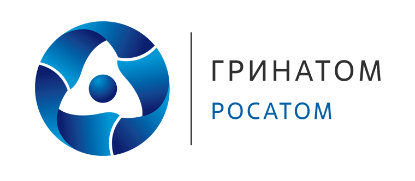 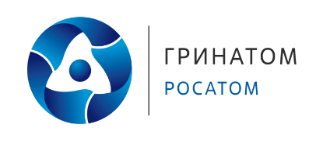 